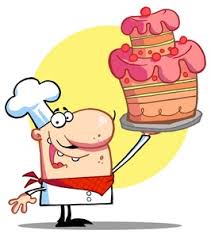 Dear ParentsThis year’s Spring Fair will be held on Saturday 5th November. Once again this year we will be having a Café/Cake Stall.Your support and donation of fresh home baked goods are required for the cake stall, e.g., cakes, slices, pies, pastries or biscuit.  The Cake Stall is a huge success every year and everyone loves to try someone else’s cooking, so let’s start baking.Baked goods should be delivered & packaged ready to sell to the Junior or Senior School Reception on Friday 4th November 2016 or directly to the Cake Stall on Saturday morning. By 11am.Regulations require that the ingredients must be named together with the date baked this is really important as we have had some accidents in the past. There is a blank label at the bottom of this note that you can cut out and use. 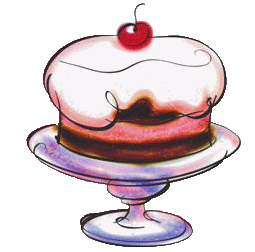 Example:	Item Baked: Banana CakeDate Baked: 30/10/2015Ingredients List:  Eggs, Butter, Sugar, SR Flour, Ripe Bananas, Bi-carb, Vanilla Essence, Thank you for your support and donation on behalf of the Rostrevor College Parents & Friends Committee. Please contact me with any queries.Sofia GemmaP&F Committee SecretaryMobile:  0417 821 077Item Baked:  									Date Baked: 									Ingredients: 									